DRAGI PRIJATELJU!SRETAN BOŽIĆ I SRETNA NOVA GODINA!ZA TE BLAGDANE SAMO NAJLJEPŠE ŽELJE I PUNO SREĆE I VESELJA!ISPOD BORA PUNO POKLONA, A ZA RUČAK PEČENA PURICA!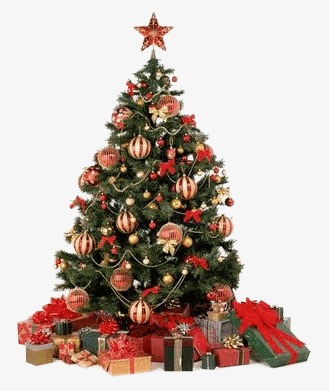 OD SRCA ŽELI TI TVOJASHEENA! 